Приложение 13. Эксперимент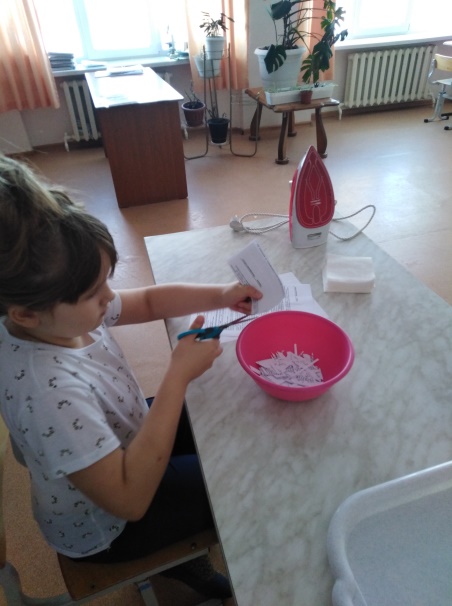 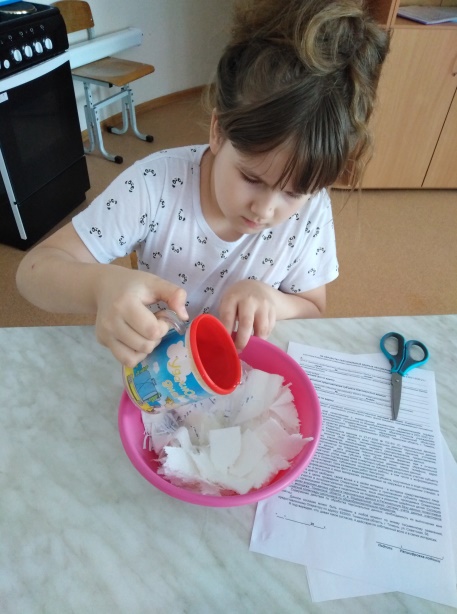 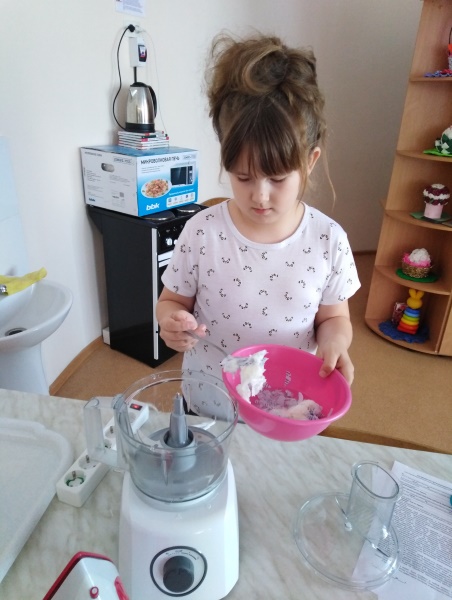 